Приёмы формирования математической грамотности в начальной школеВступлениеМатематику по праву считают «царицей наук». Именно на уроках математики учащиеся учатся логически мыслить, делать выводы.  Как говорил известный математик и педагог  Алексей Иванович Маркушевич: «Кто с детских лет занимается математикой, тот развивает внимание, тренирует свой мозг, свою волю, воспитывает настойчивость и упорство в достижении цели».Математическая грамотность –как одна из составляющих функциональной грамотности.Главной составляющей функциональной грамотности является математическая грамотность обучающихся. Математическая грамотность - способность человека определять и понимать роль математики в мире и использовать математику так, чтобы удовлетворять в настоящем и будущем свои потребности.ЧТО мы хотим получить в процессе формирования элементов математической грамотности?а) понимание необходимости математических знаний для учения и повседневной жизни (для чего мне это, где может пригодиться, где можно воспользоваться полученными знаниями);б) потребность и умение применять математику в повседневных (житейских) ситуациях: рассчитывать стоимость, массу, количество необходимого материала и т.д. Находить, анализировать математическую информацию об объектах окружающей действительности, рассчитывать стоимость (протяженность, массу);в) способность различать математические объекты (числа, величины, фигуры), устанавливать математические отношения (длиннее-короче, быстрее-медленнее), зависимости (увеличивается, расходуется), анализировать сравнивать, классифицировать.г) совокупность умений: действовать по инструкции (алгоритму), решать учебные задачи, связанные с измерением, вычислениями, упорядочиванием, формулировать суждения с использованием математических терминов, знаков, свойств арифметических действий. Важно, чтобы ребята понимали, для чего эти знания. Все они должны быть применены в повседневной жизни.Инструменты для формирования математической грамотности:Проблемное обучение. Использование проблемных заданий на уроках, особенно на уроках открытия новых знаний. Это позволяет развивать  находчивость, сообразительность, способность к нестандартным решениям,  возможность находить применение уже имеющимся  знаниям и умениям.Работы с символическим текстом, преобразование  информации, работа с диаграммами, таблицами, чертежами. Игровые технологии (ребусы, кроссворды, ролевые игры) Технологии проектов. («Математика в жизни человека» «Арабские цифры. Теории происхождения»)Приёмы:Задания  занимательного характера на развитие  логического, алгоритмического, пространственного мышления, внимания            (математические ребусы, головоломоки, волшебные и магические квадраты, математические загадки, стихи, игры). Они  помогают активизировать мыслительные процессы, развивают познавательную активность, наблюдательность, внимание, память, поддерживает интерес к изучаемому.Моделирование заданий – представление ситуаций задачи и ее моделирование с помощью рисунка, отрезка, чертежа. Работа с  задачами.Материал для задач можно брать и в окружающей нас жизни – расчет времени выхода в школу, чтобы вовремя приходить, стоимость экскурсионной поездки, если известна стоимость транспорта и количество ребят, стоимость электроэнергии по показаниям счетчика и цены к/часа и т.д. Важно только регулярно задавать вопросы вида «Где в жизни вы встречаетесь с данными явлениями или объектами?», «Где в жизни вам пригодятся эти знания и умения?», «Какие умения пригодятся в той или иной ситуации?». Следовательно, такие задачи учитель может сам проектировать. - Работа над решённой задачей. Многие учащиеся только после повторного анализа осознают план решения задачи.                        - Решение задач различными способами.                                                                     - Представления ситуации, описанной в задаче. Разбиение задачи на смысловые части. Моделирование ситуации с помощью чертежа, рисунка.                                                                                                      - Самостоятельное составление задач учащимися: используя слова настолько больше (меньше), по данному плану решения по выражению                                                                                                   - Решение задач с недостающими и избыточными данными.                                          - Изменение вопроса задачи. Использование приема сравнения задач.                                                   Запись двух решений - одного правильного другого неправильного.                                                                                                 - Изменение задачи так, чтобы она решалась другим действием.                            -Решение обратных задач.- Решение нестандартных задач.Приближенные к жизни школьников задачи по математике не просто искать и придумывать, но они есть на некоторых цифровых платформах.V.Использование цифровых образовательных платформ для формирования элементов математической грамотности.Приближенные к жизни школьников задачи по математике не просто искать и придумывать, но они есть на некоторых цифровых платформах (Яндекс. Учебник, Учи.ру)VI. Выводы.Обучающиеся, овладевшие математической грамотностью, могут:распознавать проблемы, которые возникают в окружающей действительности и могут быть решены средствами математики;формулировать эти проблемы на языке математики;решать проблемы, используя математические факты и методы;анализировать использованные методы решения;интерпретировать полученные результаты с учетом поставленной проблемы;формулировать и записывать результаты решения.«ОВЛАДЕНИЕ = УСВОЕНИЕ + ПРИМЕНЕНИЕ ЗНАНИЙ НА ПРАКТИКЕ»Пользуясь диаграммой, выясни на сколько солнечных дней меньше зимой, чем летом. 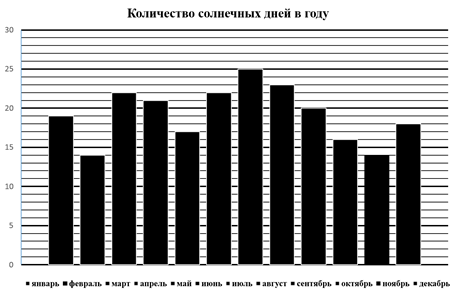 Учителем составлен график пропусков уроков. Наибольшее число детей, отсутствующих на занятиях было …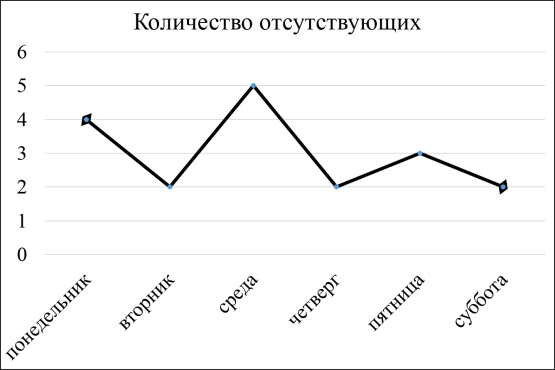 На схеме зала кинотеатра отмечены разной штриховкой места с различной стоимостью билетов, а черным закрашены занятые места. Пятеро друзей хотят сидеть на одном ряду и выбирают самый дешевый вариант. Они будут сидеть на … ряду и заплатят …  рублей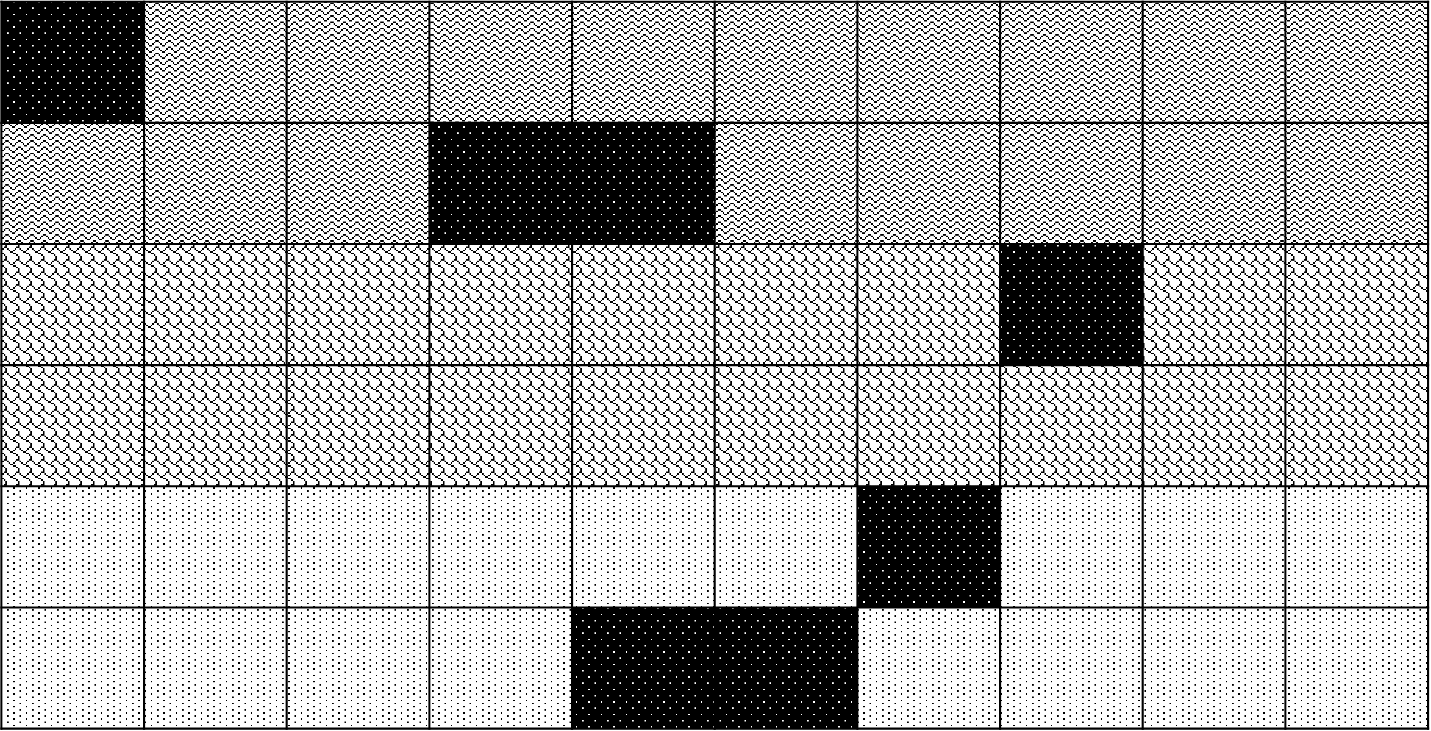 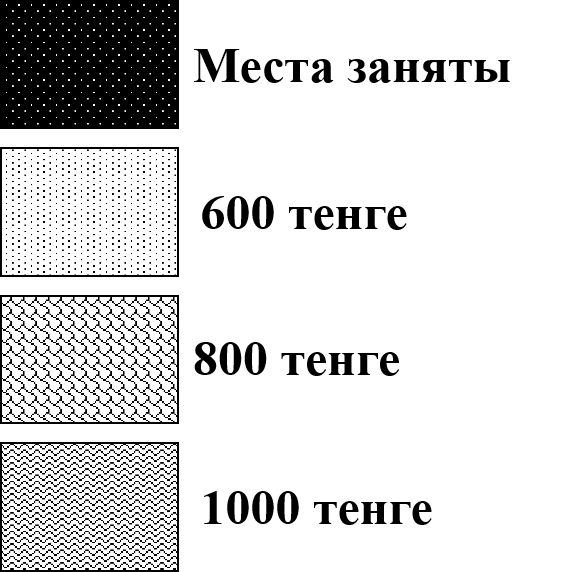 ЭКРАНЗадача  Ваня Петров разговаривает с мамой с 12 ч.50 мин до 13 ч. 10 мин. Каким тарифом нужно воспользоваться Ване, чтобы ему хватило на весь разговор 8 рублей.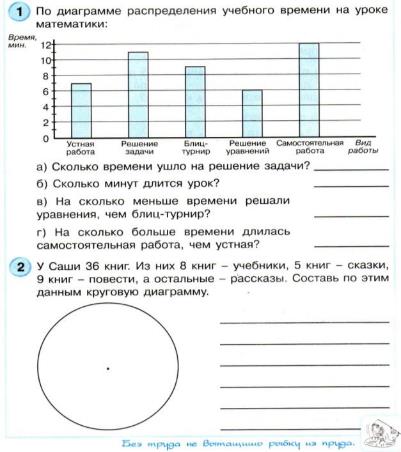 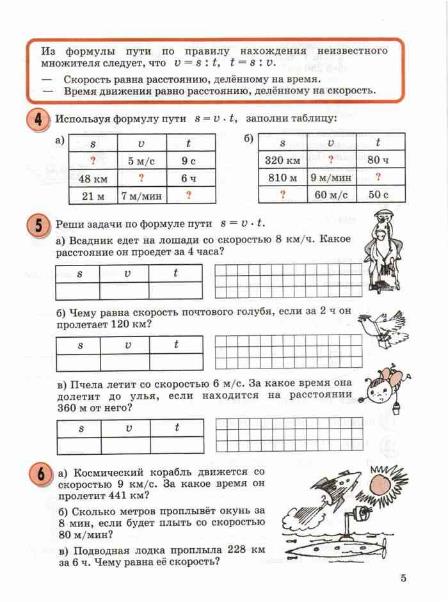 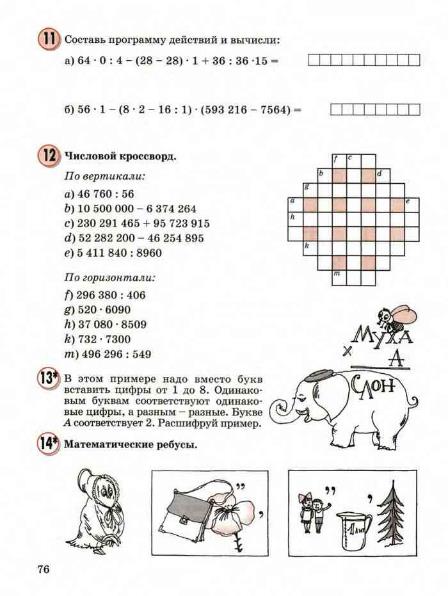 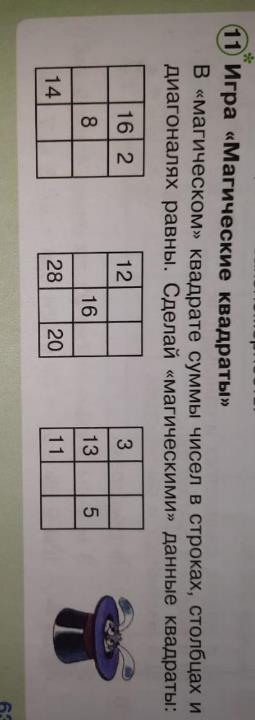 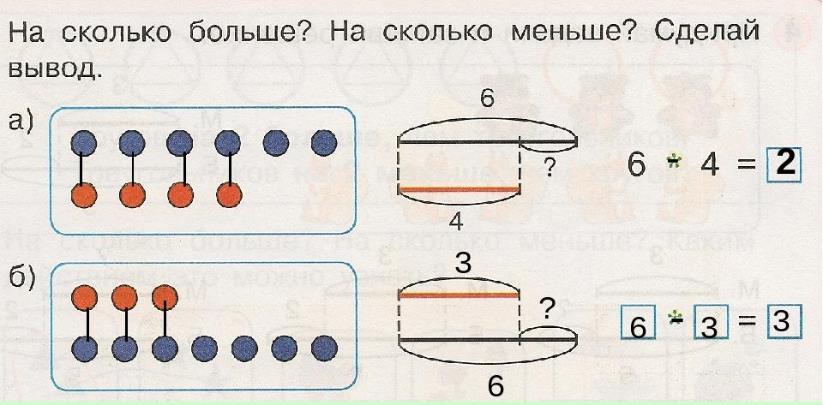 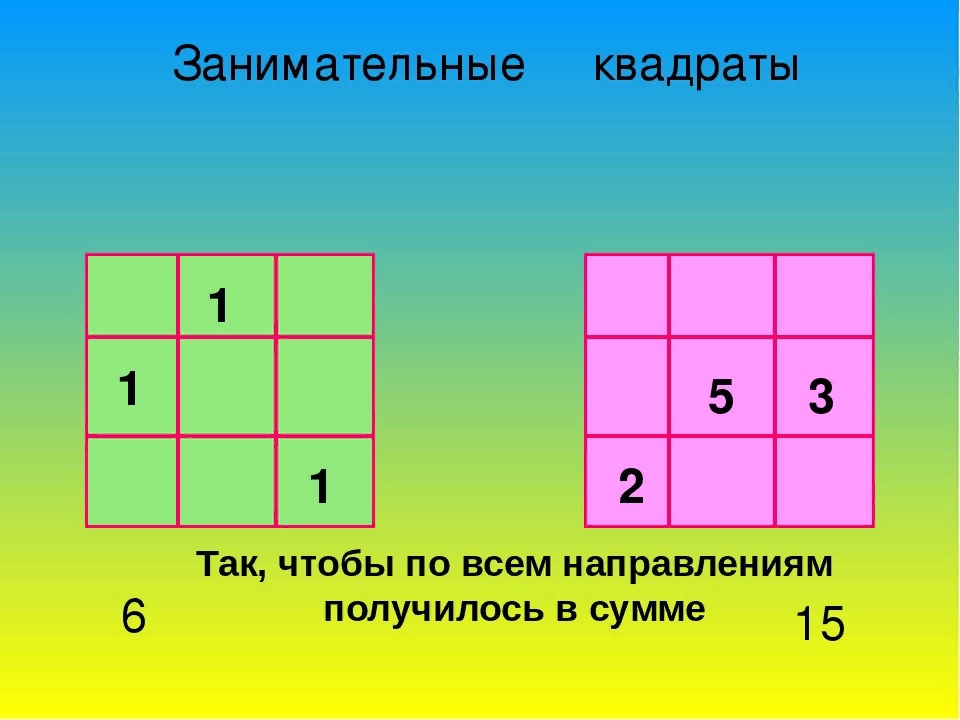 A) на 51 деньD) на 37 днейB) на 10 днейE) на 1 деньC) на 19 днейA) в понедельникB) во вторникC) в пятницуD) в субботуE) в средуНазвание тарифаЦена 1 минуты разговораДополнительные условия«Детский»50копеекНет условий«Подарочный»25 копеекПосле 13 ч. 00 мин. цена первой минуты разговора 1 рубль 50 копеек за 1 минуту, остальное время по 25 копеек за минуту«Дружеский»15 копеекДо 13 ч.00мин. цена минуты 1рубль, а после 13 ч. 00 мин. – цена 1 минуты – 15 копеек